Laurel Ridge Family NightWednesday, October 18, 20175:00 pm to 6:00 pm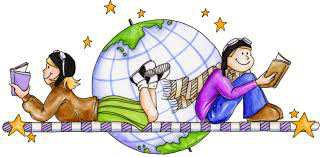 First Grade teachers will be hosting “Passport to Reading Strategies for Grades K-5”Third Grade teachers will be hosting sessions focused on reading and math centers. All sessions are for parents and LRE students to learn together and create materials to use at home.